CAPRIO   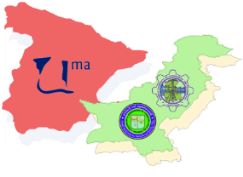 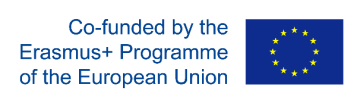 Mobility Grants Pakistan to SpainCAPRIO is an international mobility project funded under the Erasmus+ Key Action 107. Its aim is strengthening the already existing ties between University of Malaga and the Universities of Mehran and Sir Syed in Pakistan, in order to pursue joint research collaborations within the field of ICT.Further details at Projectwebsite: http://www.etsit.uma.es/info/102462/acciones-erasmus-ka1/index_esAcademic CoordinatorMUETProf. Dr. Bhawani Shankar Chowdhry+92-22-2771558bhawani.chowdhry @faculty.muet.edu.pk